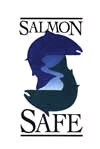 SS.1 CONTACT INFORMATIONThe contact information, including mailing address, approved contacts, and all other operational information submitted with my Organic System Plan (OSP) and on file with Oregon Tilth are accurate and current.Yes  No  If you chose No, please explain any discrepancies.SS.1.2 LOCATIONS TO BE INSPECTED
SS.1.3 REQUEST & AFFIRMATION		I wish to request Salmon Safe certification for my operation. Yes  By signing this document I am affirming that the information I have provided is accurate and that I have reviewed the Salmon Safe standards relevant to my operation’s activities. I understand that there is an additional $95 Salmon Safe Fee that will be due for payment with my operation’s inspection fees. I understand that unlike USDA NOP certification, Salmon Safe certification is valid for three years before a renewal inspection is required. I further authorize Oregon Tilth to provide full access to my files and information regarding my organic certification and inspection status including, but not limited to, inspection reports, organic system plan information and certification decisions to Salmon Safe for review and final certification determination.Operation Name:Date:Oregon Tilth has teamed up with Salmon Safe to facilitate the inspection process for Salmon Safe certification. Oregon Tilth clients that are certified to the USDA NOP Certified Organic Standards and that are located in Pacific Salmon Watersheds are eligible for this service.  Salmon Safe, Inc. manages its own standards development. They will issue the final certification as well as provide retail marketing and sales support services for certified growers. Salmon Safe Standards may be viewed at www.salmonsafe.org or requested directly from Salmon-Safe at 503-232-3750. The cost of Salmon-Safe certification is minimized for OTCO producers by offering Salmon-Safe assessment during routine organic inspection. Each Salmon Safe certification is valid for three full years unlike USDA NOP Organic certification that is renewed annually. Salmon Safe certification is entirely optional and is independent of organic certification. The fee for Salmon Safe certification is $95 (due with inspection fees). An additional $95 will be charged for each renewal inspection (every three years) should the operation choose to renew.Farm or Operation NameOregon Tilth Certification Number (ex OT-123456)I am requesting Salmon Safe certification for all of the parcels listed in my Organic System Plan.   Yes  No If you responded “No” please list which parcels should be included in your Salmon Safe certification. Or, I have attached a list of parcels to be certified.Yes  No Signature/Date:Authorizing Personnel Name (Printed):